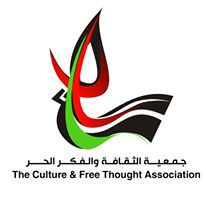 الحاجة مسهل لتطور حملة اعلاميةتعلن جمعية الثقافة والفكر الحر- شبكة وصال عن حاجتها لمسهل لتطوير محتوى حملة اعلامية ضمن حملة مناصرة تنفذها الشبكة خلال حملة 16 يوم، فمن يجد لديه / تجد لديها القدرة ، بالرجاء التوجه لجمعية الثقافة والفكر الحر –لتقديم أوراقه /ها " ، الكائن في خانيونس – حي الأمل – شارع الرحمة او ارسالها عبر الايميل maha@cfta-ps.org في موعد أقصاه يوم الاحد  الموافق 27/9/2018 الساعة 10 صباحاً.مواصفات الخدمة المطلوبة:الاشراف على اعداد محتوى الحملة الاعلامية وتطوير ومراجعة محتوى الحملة. عقد لقاءات دورية مع الشباب للعمل على تطوير ومراجعة المحتوى.وضع خطة لنشر المحتوى خلال حملة 16 يوم.الاشراف على نشر محتوى الحملة والتأكد من المنشورات.الاشراف على الاعلانات الممولة للحمة عبر الاعلام والاعلام الكتروني.اعداد تقرير بالحملة.المهارات المطلوبة:شخص ذو خبرة  في مجال الاعلام والاعلام الاجتماعي. خبرة لا تقل عن 3 سنوات في اعداد وادارة  الحملات الاعلامية.خبرة في اعداد حملات الضغط والمناصرة.